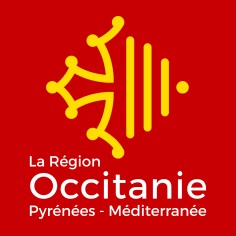 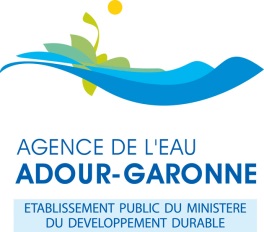 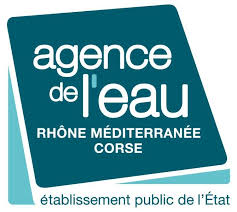 INTITULE DU PROJETLe titre du projet doit être court et explicite. Il doit traduire la problématique à laquelle le projet veut répondre.PORTEUR(S) DE PROJETChef de file :Partenaires : CALENDRIER DE REALISATIONDate de début du projet : Date de fin du projet :Durée du projet (mois) :Pour rappel, la durée maximale du projet est de 4 ansPRESENTATION GENERALE DU PROJET1. ContexteDécrire le contexte et la problématique : les enjeux, les besoins et les problèmes qui se posent et qui justifient l'action.2. Objectifs Décrire les objectifs spécifiques du projet permettant de contribuer à la résolution des besoins et problèmes identifiés précédemment.Indiquer les résultats attendus à l'issue du projet.ACQUIS SCIENTIFIQUES1. État des connaissances disponibles sur le sujet Quels sont les travaux réalisés ou en cours sur le sujet ? Quels sont les enseignements, l’expérience et les savoir-faire déjà acquis ?2. Liens avec des projets existantsCONTRIBUTION DU PROJET AUX ENJEUX REGIONAUX PRIORITAIRESPréciser en quoi les résultats du projet permettront de répondre aux enjeux régionaux prioritaires ci-dessous (contribution à au moins un enjeu attendue) :1. Résilience des systèmes de culture, notamment vis-à-vis du changement climatique2. Réduction des pollutions agricoles et impact sur l’environnement3.  Compétitivité des filières et valorisation de la production4. Enjeux sociaux liés aux exploitations agricoles (relation agriculteur/société, installation, attractivité du milieu agricole, pénibilité du travail  etc.)5. AutreDESCRIPTION DETAILLEE DU PROJET1. PartenariatDétailler le rôle de chacun des partenaires dans la réalisation du projet. Expliquer en quoi ce partenariat sera efficace pour mener à bien le projet. Le partenariat est-il innovant en lui-même ? S’agit-il d’une collaboration tout à fait inédite ?2. Description technique des actionsIndiquer les différentes phases de travail, le calendrier de réalisation et la répartition des tâches entre les différents partenaires. Un diagramme de Gantt pourra être utilisé.Pour chaque action, décrire de façon détaillée la méthode ou protocole expérimental et les missions de chaque partenaire.Cette description technique doit être la plus complète possible afin de permettre l'évaluation par des experts indépendants. VALORISATION ET DIFFUSION DES RESULTATSModalités de diffusion des résultats, capacité à atteindre les cibles, indicateurs de suivi sur l'appropriation des résultats.Demande de subvention 2021Accompagnement des actions d’expérimentation filières végétales hors ABAnnexe 1 – Trame de Contenu de la présentation du projet Cas des nouveaux projetsLe présent document est une annexe obligatoire au formulaire de demande de subvention déposé par le chef de file du projet. Il constitue la trame du descriptif complet et détaillé du projet pour lequel le soutien est sollicité.Ce document sera utilisé par le service instructeur dans le cadre de la procédure de sélection des dossiers, veillez aussi à renseigner attentivement les différentes rubriques.